Dzień dobry!Dzień rozpoczynamy od krótkiej zagadki:HASŁO……………………………………………………………………Którym z kolei miesiącem jest czerwiec?Zapisz w zeszycie nazwy miesięcy sąsiadujących z czerwcem.Jaki to miesiąc?Wskaż dni tygodnia i daty, które przypadają:Jeżeli nie wiesz kiedy przypadają w/w dni przeczytaj informacje w podręczniku na stronie 56,57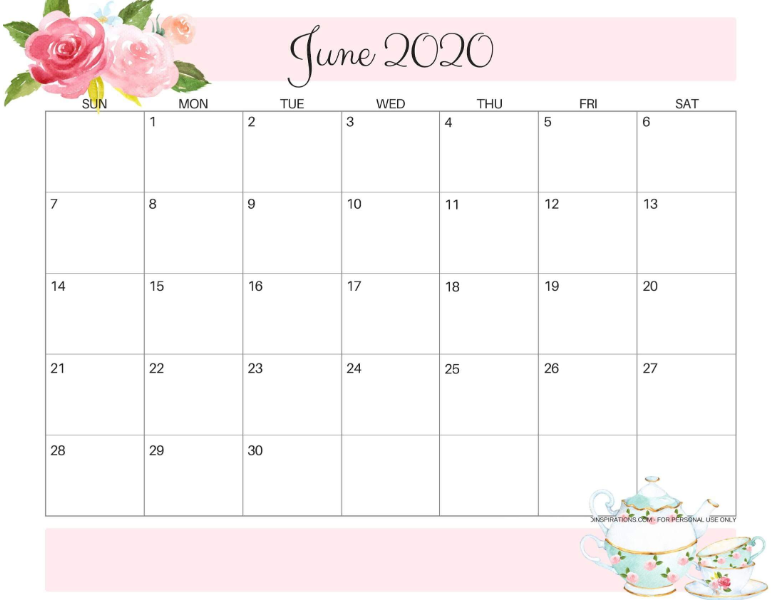 Dowiedz się więcej. Przeczytaj informacje o czerwcu w podręczniku na stronie 56,57. Odpowiedz czy to prawda (P), czy fałsz (F).Jaki będzie czerwiec? Sporządź charakterystyczną dla czerwca mapę pogody. Skorzystaj z zaproponowanych symbolów, zapisz temperaturę dla poszczególnych regionów.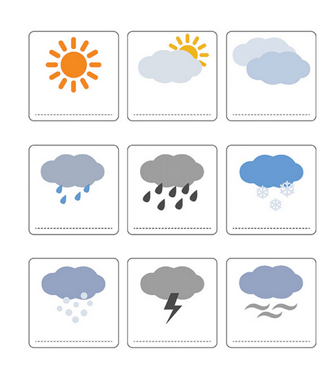 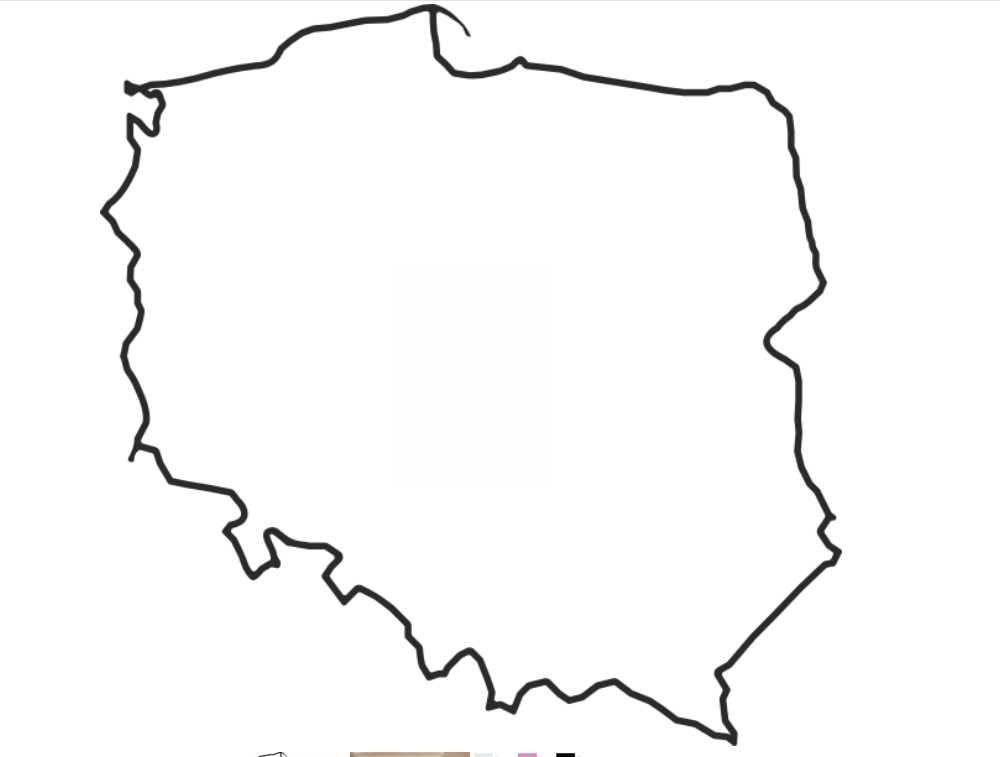 MATEMATYKAPowtarzamy i utrwalamy wiadomości, Ćwiczenia strona 80,81WYCHOWANIE FIZYCZNE(Nie tylko dla chłopców )Zdobywamy stopnie wojskowe.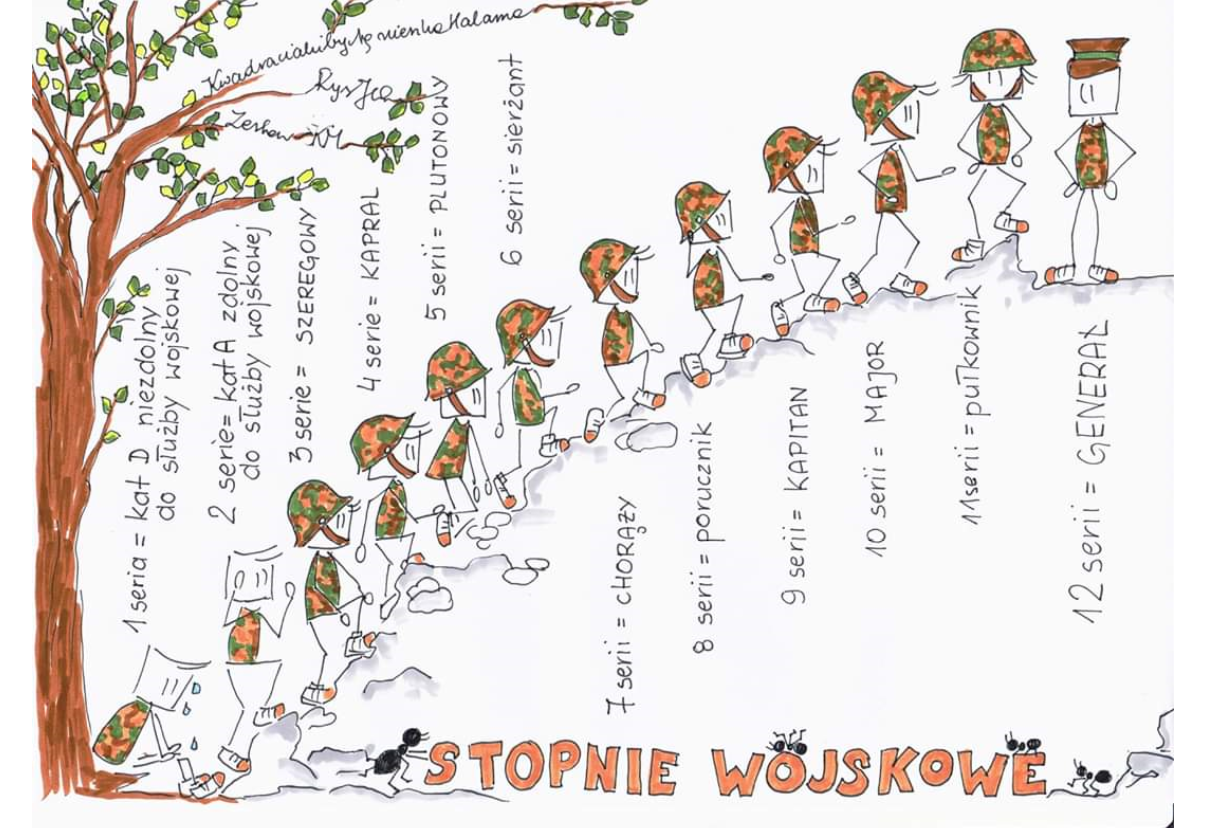 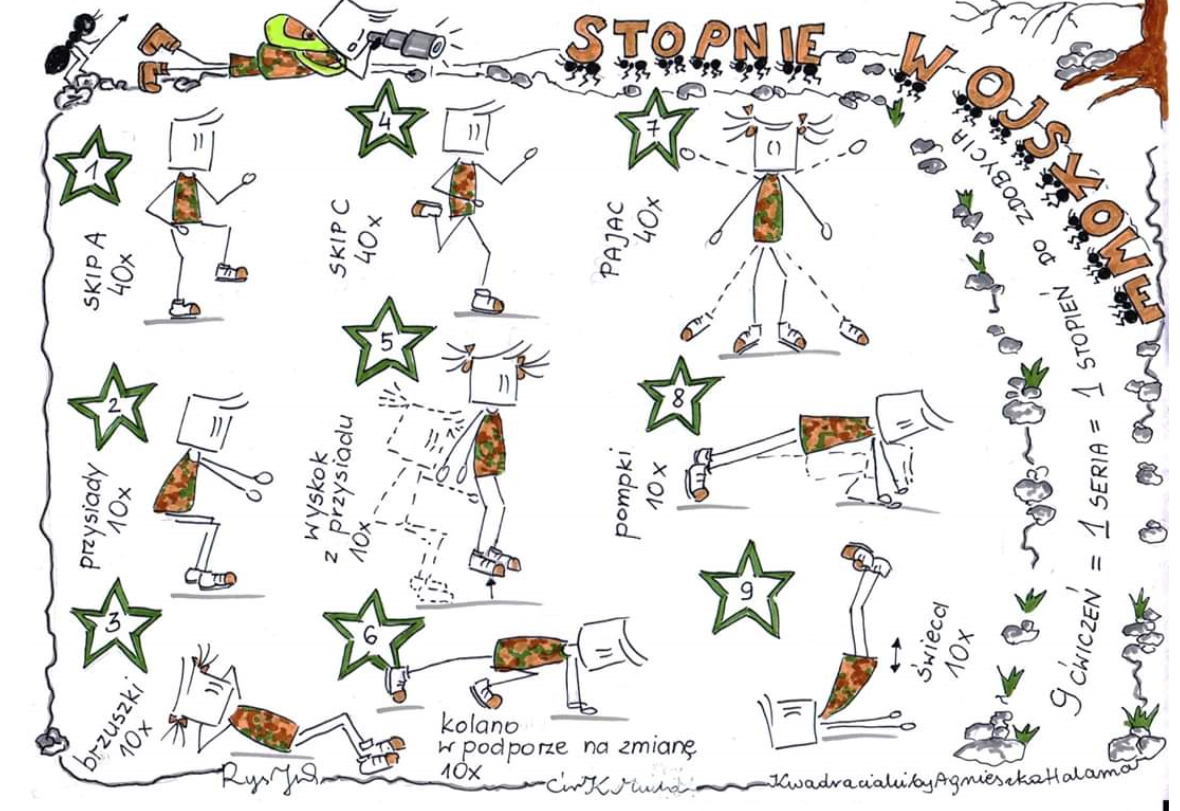 Dobrego dnia!
BDVIIXIIVVIIIXIIIIIXIIXIIVIVEIMYRCMEWAZCxXIXIIIVPierwszy dzień lataZakończenie roku szkolnegoPoczątek wakacjiCzerwcowe niedzieleDzień DzieckaDzień OjcaBoże CiałoPFCzerwiec ma 28 dniDzień Dziecka obchodzimy 1 maja.Pierwszy dzień lata jest 22 czerwcaW czerwcu obchodzimy Dzień Matki i Dzień OjcaW czerwcu kończy się zima a zaczyna lato.Pierwszego dnia lata dzień jest najdłuższy, noc najkrótsza.